Smart Materials and Surfaces Conference 23-25 October 2019Nils-Krister Persson and Eva Lindell (University of Borås) from SUITCEYES participated in the 5th ed. Smart Materials and Surfaces – SMS Conference 23-25 Oct 2019 in Lisbon, Portugal (https://www.setcor.org/conferences/SMS-2019). The conference had a global span and targeting research on novel smart materials, surfaces and structures.Eva Lindell presented “Connecting the world to garments – capturing, filtering, defining, translating, mapping and actuating in, on and off the textile” E. Lindell, L. Guo, R. Holt, Z. Ling, E Kontopoulos, N-K. Persson. The presentation was given during the session on “smart sensors, smart textiles, wearables & Internet of things”. Approximately 30-40 persons attended the session.Key points of the presentation was the systematic perspective of SUITCEYES that implements complex functions integrated in a garment. The presentation touched upon the importance of working with different integration strategies, meaning how we integrate certain functions into a textile or a garment. 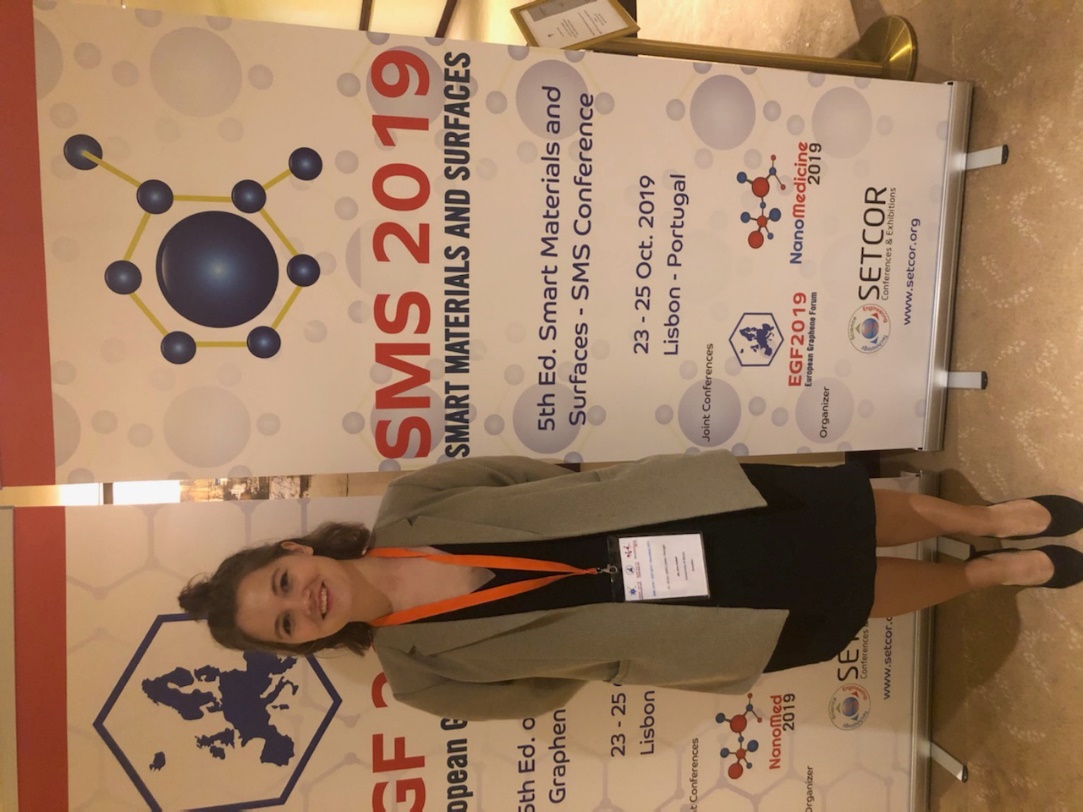 